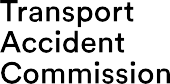 TRANSPORT ACCIDENT CHARGES INCLUDING GST AND DUTYAnnual Standard RatesSix Monthly Standard RatesThree Monthly Standard RatesAnnual Eligible Pensioner Concession RatesSix Monthly Eligible Pensioner Concession RatesThree Monthly Eligible Pensioner Concession RatesAnnual Eligible Apprentices Concession RatesSix Monthly Eligible Apprentices Concession RatesThree Monthly Eligible Apprentices Concession RatesEffective date: 1 July 2023Standard and short term registrationThe 2023 Transport Charges Order makes provision for the payment of a TAC charge for a period of 12, 6 or 3 months. Based on the renewal period nominated, the TAC charges will be:The entire cost (100%) of the Annual amount if a 12 month period is paidExactly half (50%) of the Annual amount if a 6 month period is paidExactly a quarter (25%) of the Annual amount if a 3 month period is paid Enquiries about short term registration should be referred to VicRoads.Pensioner concession ratesThe 2023 Transport Accident Charges Order makes provision for reduced charges for certain classes of pensioners.The reduced charge applies in respect of one motor vehicle used solely for social, domestic and pleasure purposes, owned by the applicant, and entitled to concessional registration under the Road Safety Act 1986.Enquiries about and applications for the concession should be referred to VicRoads.Eligible apprentice’s concessionIf the motor vehicle is subject to the ‘eligible apprentice’s concession’ the transport accident charge applicable to the motor vehicle is nil for motor vehicles classified under class’ 1(a), 1(b)(i), 2(a) or 2(b).Enquiries about the eligible apprentice’s concession should be referred to VicRoads.Forward-control body-typeUnder the 2023 Transport Accident Charges Order, a ‘forward-control body-type’ means a vehicle in which the centre of the steering wheel is in the forward quarter of the vehicle’s total length.MotorcyclesUnder the 2023 Transport Accident Charges Order:“general-use motorcycle” means a motorcycle that is not classified, or to be classified, under 4(b), 4(c), 4(d), 5(b)(ii) or 5(d); (Code 431, 432, 433, 451, 452, 453, 561, 562, 563, 591, 592 or 593)“exempt general-use motorcycle” means a general-use motorcycle which,–at the time when application is made for registration or renewal of registration, application is made by a person who has another general-use motorcycle registered under the Road Safety Act 1986 that is classified under 3(a)(iii) or 3(a)(iv) (Code 331, 332, 333, 351, 352 or 353), andis fitted with an engine with a capacity greater than 125 cc, andis the subject of an application for registration or renewal of registration by an individual.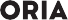 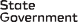 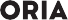 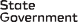 60 Brougham StreetGeelong VIC 3220 PO Box 742Geelong VIC 3220DX 216079 GeelongT. 1300 654 329STD Toll free.1800 332 556ABN 22 033 947 623tac.vic.gov.auPostcodes in the high risk zonePostcodes in the medium risk zoneVictorian postcodes not listed above are deemed to be low riskAnnual Cover Standard Rates Applicable from 1 July 2023Six Months Cover Standard Rates Applicable from 1 July 2023Three Months Cover Standard Rates Applicable from 1 July 2023Annual Cover – Eligible Pensioner Applicable from 1 July 2023Six Months Cover – Eligible Pensioner Applicable from 1 July 2023Three Months Cover – Eligible Pensioner Applicable from 1 July 2023Annual Cover – Eligible Apprentices Applicable from 1 July 2023Six Months Cover – Eligible Apprentices Applicable from 1 July 2023Three Months Cover – Eligible Apprentices Applicable from 1 July 20233000302530483070310231313153317731973001302630493071310331323154317831983002302730503072310431333155317931993003302830513073310531343156318032003004303130523074310631353161318132013005303230533075310731363162318232023006303330543076310831373163318332043008303430553078310931383164318432053010303630563079311031413165318532063011303730573081311131423166318632073012303830583082312131433167318734283013303930593083312231443168318838003015304030603084312331453169318938023016304130613085312431463170319038033018304230623086312531473171319139753019304330643087312631483172319239763020304430653088312731493173319330213045306630933128315031743194302230463067309431293151317531953023304730683101313031523176319630243029
3030308930903091309530963097309931133114
3115311631393140315831593160
3211
321232143215
3216321732183219322033353336
3337
333834273429
3750375137523754375537573759
3760
376137633765
3766376737703775377737813782
3783
378537863787
3788378937913792379337953796
3804
380538063807
38083809381039103911391239133915
3916
39183919
39203926392739283929393039313933
3934
39363937
39383939394039413942394339443977
39783980High Risk ZoneHigh Risk ZoneHigh Risk ZoneHigh Risk ZoneHigh Risk ZoneMedium Risk ZoneMedium Risk ZoneMedium Risk ZoneMedium Risk ZoneMedium Risk ZoneLow Risk ZoneLow Risk ZoneLow Risk ZoneLow Risk ZoneLow Risk ZoneClass of VehicleClass of VehicleCodeTAC	GSTCharge	Included$	$TAC	GSTCharge	Included$	$Duty	Total$	$Duty	Total$	$CodeTAC	GSTCharge	Included$	$TAC	GSTCharge	Included$	$Duty	Total$	$Duty	Total$	$CodeTAC	GSTCharge	Included$	$TAC	GSTCharge	Included$	$Duty	Total$	$Duty	Total$	$1. Passenger Vehicles(a) Any motor vehicle with sedan, station wagon or related body-type (including 4WD passenger vehicle) not included in any other class;self-propelled caravan; ambulance; hearse or mourning coach .............................................................................................................................................1. Passenger Vehicles(a) Any motor vehicle with sedan, station wagon or related body-type (including 4WD passenger vehicle) not included in any other class;self-propelled caravan; ambulance; hearse or mourning coach .............................................................................................................................................101502.0045.6450.20552.20102451.0041.0045.10496.10103391.0035.5539.10430.10(b) Any motor vehicle with a bus or forward-control body-type constructed and primarily used for carrying passengers, but not for hire, fare or reward -(i)  Seating up to 9 people (including the driver) ....................................................................................................................................................................(b) Any motor vehicle with a bus or forward-control body-type constructed and primarily used for carrying passengers, but not for hire, fare or reward -(i)  Seating up to 9 people (including the driver) ....................................................................................................................................................................111502.0045.6450.20552.20112450.0040.9145.00495.00113370.0033.6437.00407.00(ii)  Seating 10 or more people (including the driver)..............................................................................................................................................................(ii)  Seating 10 or more people (including the driver)..............................................................................................................................................................121712.0064.7371.20783.20122450.0040.9145.00495.00123370.0033.6437.00407.00(c) Taxi – a commercial passenger vehicle providing booked and unbooked (rank and hail) services that is licensed under relevant Victorian legislation, with a sedan, station wagon or related body-type (including 4WD passenger vehicle), or a mini-bus which is wheel chair accessible ...........................(c) Taxi – a commercial passenger vehicle providing booked and unbooked (rank and hail) services that is licensed under relevant Victorian legislation, with a sedan, station wagon or related body-type (including 4WD passenger vehicle), or a mini-bus which is wheel chair accessible ...........................131502.0045.6450.20552.20132451.0041.0045.10496.10133391.0035.5539.10430.10(d) Bus – any motor vehicle, other than a taxi cab or private hire car, licensed for or primarily used for carrying passengers for hire, fare or reward, but excluding vehicles classified under 1(c)(i)  seating up to 9 people (including the driver) ....................................................................................................................................................................(d) Bus – any motor vehicle, other than a taxi cab or private hire car, licensed for or primarily used for carrying passengers for hire, fare or reward, but excluding vehicles classified under 1(c)(i)  seating up to 9 people (including the driver) ....................................................................................................................................................................1411661.00151.00166.101827.101421114.00101.27111.401225.40143385.0035.0038.50423.50(ii) seating 10 or more people but fewer than 31 people (including the driver), the relevant zone charge for a bus under (i), plus for each additional seat  over 9...........................................................................................................................................................................................................................(ii) seating 10 or more people but fewer than 31 people (including the driver), the relevant zone charge for a bus under (i), plus for each additional seat  over 9...........................................................................................................................................................................................................................15142.003.824.2046.2015219.001.731.9020.901535.000.450.505.50(iii) seating 31 people or more .................................................................................................................................................................................................(iii) seating 31 people or more .................................................................................................................................................................................................1612545.00231.36254.502799.501621524.00138.55152.401676.40163503.0045.7350.30553.302. Goods VehiclesAny motor vehicle designed, constructed or primarily used for carrying goods -(a) up to and including two tonnes carrying capacity (including utility) ................................................................................................................................2. Goods VehiclesAny motor vehicle designed, constructed or primarily used for carrying goods -(a) up to and including two tonnes carrying capacity (including utility) ................................................................................................................................201503.0045.7350.30553.30202381.0034.6438.10419.10203264.0024.0026.40290.40(b) over two tonnes carrying capacity, but excluding motor vehicles classified under 2(c) or 2(d).....................................................................................(b) over two tonnes carrying capacity, but excluding motor vehicles classified under 2(c) or 2(d).....................................................................................221733.0066.6473.30806.30222641.0058.2764.10705.10223551.0050.0955.10606.10(c) prime mover type motor vehicle, but excluding motor vehicles classified under 2(d) and motor vehicles having a tare weight of 5 tonnes or less....(c) prime mover type motor vehicle, but excluding motor vehicles classified under 2(d) and motor vehicles having a tare weight of 5 tonnes or less....2412034.00184.91203.402237.402421625.00147.73162.501787.502431225.00111.36122.501347.50(d) any vehicle owned by a primary producer that would otherwise be classified under 2(b) or 2(c) that is used solely in connection with the primaryproduction operations of the owner...................................................................................................................................................................................(d) any vehicle owned by a primary producer that would otherwise be classified under 2(b) or 2(c) that is used solely in connection with the primaryproduction operations of the owner...................................................................................................................................................................................261222.0020.1822.20244.20262186.0016.9118.60204.60263153.0013.9115.30168.303. Motorcycles(a) Any general-use motorcycle, other than an exempt general-use motorcycle with an engine capacity:(i)   less than 61 cc ........................................................................................................................................................................................................3. Motorcycles(a) Any general-use motorcycle, other than an exempt general-use motorcycle with an engine capacity:(i)   less than 61 cc ........................................................................................................................................................................................................29184.007.648.4092.4029284.007.648.4092.4029384.007.648.4092.40(ii) greater than 60cc but less than 126cc.................................................................................................................................................................(ii) greater than 60cc but less than 126cc.................................................................................................................................................................311332.0030.1833.20365.20312292.0026.5529.20321.20313251.0022.8225.10276.10(iii)  greater than 125 cc but less than 501cc .............................................................................................................................................................(iii)  greater than 125 cc but less than 501cc .............................................................................................................................................................331441.0040.0944.10485.10332395.0035.9139.50434.50333351.0031.9135.10386.10(iv)  greater than  500cc .................................................................................................................................................................................................(iv)  greater than  500cc .................................................................................................................................................................................................351601.0054.6460.10661.10352535.0048.6453.50588.50353469.0042.6446.90515.90(b) Any exempt general-use motorcycle with an engine capacity:(i)  greater than 125 cc but less than 501cc .............................................................................................................................................................(b) Any exempt general-use motorcycle with an engine capacity:(i)  greater than 125 cc but less than 501cc .............................................................................................................................................................371370.0033.6437.00407.00372324.0029.4532.40356.40373280.0025.4528.00308.00(ii)   greater than 500cc .................................................................................................................................................................................................(ii)   greater than 500cc .................................................................................................................................................................................................391530.0048.1853.00583.00392464.0042.1846.40510.40393398.0036.1839.80437.804. Miscellaneous motor vehicles(a) Any motor vehicle not otherwise classified: including road making motor vehicle, mobile crane, tractor (except those classified under 4(b)) ...............4. Miscellaneous motor vehicles(a) Any motor vehicle not otherwise classified: including road making motor vehicle, mobile crane, tractor (except those classified under 4(b)) ...............411380.0034.5538.00418.00412301.0027.3630.10331.1041395.008.649.50104.50(b) Any tractor, self-propelled farm machine or motor cycle owned by a primary producer and used solely in connection with the primary production operations of the owner ............................................................................................................................................................................................................(b) Any tractor, self-propelled farm machine or motor cycle owned by a primary producer and used solely in connection with the primary production operations of the owner ............................................................................................................................................................................................................43184.007.648.4092.4043284.007.648.4092.4043384.007.648.4092.40(c)Any recreation motor vehicle registered under the Road Safety Act 1986 ........................................................................................................................45170.006.367.0077.0045270.006.367.0077.0045370.006.367.0077.00(d) Any veteran, vintage, classic or historic motor vehicle or replica, or motorcycle operating on a 45 day club permit........................................................(d) Any veteran, vintage, classic or historic motor vehicle or replica, or motorcycle operating on a 45 day club permit........................................................46150.004.555.0055.0046250.004.555.0055.0046350.004.555.0055.00(e) Any veteran, vintage, classic or historic motor vehicle or replica, or motorcycle operating on a 90 day club permit........................................................(e) Any veteran, vintage, classic or historic motor vehicle or replica, or motorcycle operating on a 90 day club permit........................................................47197.008.829.70106.7047297.008.829.70106.7047397.008.829.70106.705. Special purpose motor vehicles(a) Fire brigade(i)  Any motor vehicle owned by Fire Rescue Victoria which is used to combat outbreaks of fire......................................................................................5. Special purpose motor vehicles(a) Fire brigade(i)  Any motor vehicle owned by Fire Rescue Victoria which is used to combat outbreaks of fire......................................................................................5011270.00115.45127.001397.00502203.0018.4520.30223.30503203.0018.4520.30223.30(ii) Any motor vehicle owned by the Country Fire Authority or any brigade or group of brigades registered with the Country Fire Authority which is used to combat outbreaks of fire .......................................................................................................................................................................................(ii) Any motor vehicle owned by the Country Fire Authority or any brigade or group of brigades registered with the Country Fire Authority which is used to combat outbreaks of fire .......................................................................................................................................................................................521203.0018.4520.30223.30522203.0018.4520.30223.30523203.0018.4520.30223.30(b) Police(i)  Any motor vehicle (excluding a motor cycle) registered in the name of the Victoria Police ...........................................................................................(b) Police(i)  Any motor vehicle (excluding a motor cycle) registered in the name of the Victoria Police ...........................................................................................5511780.00161.82178.001958.005521780.00161.82178.001958.005531780.00161.82178.001958.00(ii)  Any motor cycle registered in the name of the Victoria Police .......................................................................................................................................(ii)  Any motor cycle registered in the name of the Victoria Police .......................................................................................................................................561503.0045.7350.30553.30562503.0045.7350.30553.30563503.0045.7350.30553.30Motor tradesMotor vehicle used by a manufacturer of vehicles, a dealer in vehicles, a fleet owner or a licensed tester of vehicles as defined in thevehicles regulations with general identification mark (trade plate) attached .................................................................................................................Motor tradesMotor vehicle used by a manufacturer of vehicles, a dealer in vehicles, a fleet owner or a licensed tester of vehicles as defined in thevehicles regulations with general identification mark (trade plate) attached .................................................................................................................571329.0029.9132.90361.90572247.0022.4524.70271.70573162.00161.8216.20178.20(ii) Tow truck licensed under the Accident Towing Services Act 2007 or used for trade towing ...................................................................................(ii) Tow truck licensed under the Accident Towing Services Act 2007 or used for trade towing ...................................................................................581939.0085.3693.901032.90582703.0063.9170.30773.30583470.0045.7347.00517.00(d) Hire and drive yourself motor vehicle or motor cycle (including courtesy and loan cars) but excluding a prime mover classified under item 2(c). ........(d) Hire and drive yourself motor vehicle or motor cycle (including courtesy and loan cars) but excluding a prime mover classified under item 2(c). ........591797.0072.4579.70876.70592667.0060.6466.70733.70593576.0052.3657.60633.60High Risk ZoneHigh Risk ZoneHigh Risk ZoneHigh Risk ZoneHigh Risk ZoneMedium Risk ZoneMedium Risk ZoneMedium Risk ZoneMedium Risk ZoneMedium Risk ZoneLow Risk ZoneLow Risk ZoneLow Risk ZoneLow Risk ZoneLow Risk ZoneClass of VehicleClass of VehicleCodeTAC	GSTCharge	Included$	$TAC	GSTCharge	Included$	$Duty	Total$	$Duty	Total$	$CodeTAC	GSTCharge	Included$	$TAC	GSTCharge	Included$	$Duty	Total$	$Duty	Total$	$CodeTAC	GSTCharge	Included$	$TAC	GSTCharge	Included$	$Duty	Total$	$Duty	Total$	$1. Passenger Vehicles(a) Any motor vehicle with sedan, station wagon or related body-type (including 4WD passenger vehicle) not included in any other class;self-propelled caravan; ambulance; hearse or mourning coach .............................................................................................................................................1. Passenger Vehicles(a) Any motor vehicle with sedan, station wagon or related body-type (including 4WD passenger vehicle) not included in any other class;self-propelled caravan; ambulance; hearse or mourning coach .............................................................................................................................................101251.0022.8225.10276.10102225.5020.5022.55248.05103195.5017.7719.55215.05(b) Any motor vehicle with a bus or forward-control body-type constructed and primarily used for carrying passengers, but not for hire, fare or reward -(i)  Seating up to 9 people (including the driver) ....................................................................................................................................................................(b) Any motor vehicle with a bus or forward-control body-type constructed and primarily used for carrying passengers, but not for hire, fare or reward -(i)  Seating up to 9 people (including the driver) ....................................................................................................................................................................111251.0022.8225.10276.10112225.0020.4522.50247.50113185.0016.8218.50203.50(ii)  Seating 10 or more people (including the driver)..............................................................................................................................................................(ii)  Seating 10 or more people (including the driver)..............................................................................................................................................................121356.0032.3635.60391.60122225.0020.4522.50247.50123185.0016.8218.50203.50(c) Taxi – a commercial passenger vehicle providing booked and unbooked (rank and hail) services that is licensed under relevant Victorian legislation, with a sedan, station wagon or related body-type (including 4WD passenger vehicle), or a mini-bus which is wheel chair accessible ...........................(c) Taxi – a commercial passenger vehicle providing booked and unbooked (rank and hail) services that is licensed under relevant Victorian legislation, with a sedan, station wagon or related body-type (including 4WD passenger vehicle), or a mini-bus which is wheel chair accessible ...........................131251.0022.8225.10276.10132225.5020.5022.55248.05133195.5017.7719.55215.05(d) Bus – any motor vehicle, other than a taxi cab or private hire car, licensed for or primarily used for carrying passengers for hire, fare or reward, but excluding vehicles classified under 1(c)(i)  seating up to 9 people (including the driver) ....................................................................................................................................................................(d) Bus – any motor vehicle, other than a taxi cab or private hire car, licensed for or primarily used for carrying passengers for hire, fare or reward, but excluding vehicles classified under 1(c)(i)  seating up to 9 people (including the driver) ....................................................................................................................................................................141830.5075.5083.05913.55142557.0050.6455.70612.70143192.5017.5019.25211.75(ii) seating 10 or more people but fewer than 31 people (including the driver), the relevant zone charge for a bus under (i), plus for each additional seat  over 9...........................................................................................................................................................................................................................(ii) seating 10 or more people but fewer than 31 people (including the driver), the relevant zone charge for a bus under (i), plus for each additional seat  over 9...........................................................................................................................................................................................................................15121.001.912.1023.101529.500.860.9510.451532.500.230.252.75(iii) seating 31 people or more .................................................................................................................................................................................................(iii) seating 31 people or more .................................................................................................................................................................................................1611272.50115.68127.251399.75162762.0069.2776.20838.20163251.5022.8625.15276.652. Goods VehiclesAny motor vehicle designed, constructed or primarily used for carrying goods -(a) up to and including two tonnes carrying capacity (including utility) ................................................................................................................................2. Goods VehiclesAny motor vehicle designed, constructed or primarily used for carrying goods -(a) up to and including two tonnes carrying capacity (including utility) ................................................................................................................................201251.5022.8625.15276.65202190.5017.3219.05209.55203132.0012.0013.20145.20(b) over two tonnes carrying capacity, but excluding motor vehicles classified under 2(c) or 2(d).....................................................................................(b) over two tonnes carrying capacity, but excluding motor vehicles classified under 2(c) or 2(d).....................................................................................221366.5033.3236.65403.15222320.5029.1432.05352.55223275.5025.0527.55303.05(c) prime mover type motor vehicle, but excluding motor vehicles classified under 2(d) and motor vehicles having a tare weight of 5 tonnes or less....(c) prime mover type motor vehicle, but excluding motor vehicles classified under 2(d) and motor vehicles having a tare weight of 5 tonnes or less....2411017.0092.45101.701118.70242812.5073.8681.25893.75243612.5055.6861.25673.75(d) any vehicle owned by a primary producer that would otherwise be classified under 2(b) or 2(c) that is used solely in connection with the primaryproduction operations of the owner...................................................................................................................................................................................(d) any vehicle owned by a primary producer that would otherwise be classified under 2(b) or 2(c) that is used solely in connection with the primaryproduction operations of the owner...................................................................................................................................................................................261111.0010.0911.10122.1026293.008.459.30102.3026376.506.957.6584.153. Motorcycles(a) Any general-use motorcycle, other than an exempt general-use motorcycle with an engine capacity:(i)   less than 61 cc ........................................................................................................................................................................................................3. Motorcycles(a) Any general-use motorcycle, other than an exempt general-use motorcycle with an engine capacity:(i)   less than 61 cc ........................................................................................................................................................................................................29142.003.824.2046.2029242.003.824.2046.2029342.003.824.2046.20(ii) greater than 60cc but less than 126cc.................................................................................................................................................................(ii) greater than 60cc but less than 126cc.................................................................................................................................................................311166.0015.0916.60182.60312146.0013.2714.60160.60313125.5011.4112.55138.05(iii)  greater than 125 cc but less than 501cc .............................................................................................................................................................(iii)  greater than 125 cc but less than 501cc .............................................................................................................................................................331220.5020.0522.05242.55332197.5017.9519.75217.25333175.5015.9517.55193.05(iv)  greater than  500cc .................................................................................................................................................................................................(iv)  greater than  500cc .................................................................................................................................................................................................351300.5027.3230.05330.55352267.5024.3226.75294.25353234.5021.3223.45257.95(b) Any exempt general-use motorcycle with an engine capacity:(i)  greater than 125 cc but less than 501cc .............................................................................................................................................................(b) Any exempt general-use motorcycle with an engine capacity:(i)  greater than 125 cc but less than 501cc .............................................................................................................................................................371185.0016.8218.50203.50372162.0014.7316.20178.20373140.0012.7314.00154.00(ii)   greater than 500cc .................................................................................................................................................................................................(ii)   greater than 500cc .................................................................................................................................................................................................391265.0024.0926.50291.50392232.0021.0923.20255.20393199.0018.0919.90218.904. Miscellaneous motor vehicles(a) Any motor vehicle not otherwise classified: including road making motor vehicle, mobile crane, tractor (except those classified under 4(b)) ...............4. Miscellaneous motor vehicles(a) Any motor vehicle not otherwise classified: including road making motor vehicle, mobile crane, tractor (except those classified under 4(b)) ...............411190.0017.2719.00209.00412150.5013.6815.05165.5541347.504.324.7552.25(b) Any tractor, self-propelled farm machine or motor cycle owned by a primary producer and used solely in connection with the primary production operations of the owner ............................................................................................................................................................................................................(b) Any tractor, self-propelled farm machine or motor cycle owned by a primary producer and used solely in connection with the primary production operations of the owner ............................................................................................................................................................................................................43142.003.824.2046.2043242.003.824.2046.2043342.003.824.2046.20(c)Any recreation motor vehicle registered under the Road Safety Act 1986 ........................................................................................................................45135.003.183.5038.5045235.003.183.5038.5045335.003.183.5038.50(d) Any veteran, vintage, classic or historic motor vehicle or replica, or motorcycle operating on a 45 day club permit........................................................(d) Any veteran, vintage, classic or historic motor vehicle or replica, or motorcycle operating on a 45 day club permit........................................................461462463(e) Any veteran, vintage, classic or historic motor vehicle or replica, or motorcycle operating on a 90 day club permit........................................................(e) Any veteran, vintage, classic or historic motor vehicle or replica, or motorcycle operating on a 90 day club permit........................................................4714724735. Special purpose motor vehicles(a) Fire brigade(i)  Any motor vehicle owned by Fire Rescue Victoria which is used to combat outbreaks of fire......................................................................................5. Special purpose motor vehicles(a) Fire brigade(i)  Any motor vehicle owned by Fire Rescue Victoria which is used to combat outbreaks of fire......................................................................................501635.0057.7363.50698.50502101.509.2310.15111.65503101.509.2310.15111.65(ii) Any motor vehicle owned by the Country Fire Authority or any brigade or group of brigades registered with the Country Fire Authority which is used to combat outbreaks of fire .......................................................................................................................................................................................(ii) Any motor vehicle owned by the Country Fire Authority or any brigade or group of brigades registered with the Country Fire Authority which is used to combat outbreaks of fire .......................................................................................................................................................................................521101.509.2310.15111.65522101.509.2310.15111.65523101.509.2310.15111.65(b) Police(i)  Any motor vehicle (excluding a motor cycle) registered in the name of the Victoria Police ...........................................................................................(b) Police(i)  Any motor vehicle (excluding a motor cycle) registered in the name of the Victoria Police ...........................................................................................551890.0080.9189.00979.00552890.0080.9189.00979.00553890.0080.9189.00979.00(ii)  Any motor cycle registered in the name of the Victoria Police .......................................................................................................................................(ii)  Any motor cycle registered in the name of the Victoria Police .......................................................................................................................................561251.5022.8625.15276.65562251.5022.8625.15276.65563251.5022.8625.15276.65Motor tradesMotor vehicle used by a manufacturer of vehicles, a dealer in vehicles, a fleet owner or a licensed tester of vehicles as defined in thevehicles regulations with general identification mark (trade plate) attached .................................................................................................................Motor tradesMotor vehicle used by a manufacturer of vehicles, a dealer in vehicles, a fleet owner or a licensed tester of vehicles as defined in thevehicles regulations with general identification mark (trade plate) attached .................................................................................................................571164.5014.9516.45180.95572123.5011.2312.35135.8557381.007.368.1089.10(ii) Tow truck licensed under the Accident Towing Services Act 2007 or used for trade towing ...................................................................................(ii) Tow truck licensed under the Accident Towing Services Act 2007 or used for trade towing ...................................................................................581469.5042.6846.95516.45582351.5031.9535.15386.65583235.0021.3623.50258.50(d) Hire and drive yourself motor vehicle or motor cycle (including courtesy and loan cars) but excluding a prime mover classified under item 2(c). ........(d) Hire and drive yourself motor vehicle or motor cycle (including courtesy and loan cars) but excluding a prime mover classified under item 2(c). ........591398.5036.2339.85438.35592333.5030.3233.35366.85593288.0026.1828.80316.80High Risk ZoneHigh Risk ZoneHigh Risk ZoneHigh Risk ZoneHigh Risk ZoneMedium Risk ZoneMedium Risk ZoneMedium Risk ZoneMedium Risk ZoneMedium Risk ZoneLow Risk ZoneLow Risk ZoneLow Risk ZoneLow Risk ZoneLow Risk ZoneClass of VehicleClass of VehicleCodeTAC	GSTCharge	Included$	$TAC	GSTCharge	Included$	$Duty	Total$	$Duty	Total$	$CodeTAC	GSTCharge	Included$	$TAC	GSTCharge	Included$	$Duty	Total$	$Duty	Total$	$CodeTAC	GSTCharge	Included$	$TAC	GSTCharge	Included$	$Duty	Total$	$Duty	Total$	$1. Passenger Vehicles(a) Any motor vehicle with sedan, station wagon or related body-type (including 4WD passenger vehicle) not included in any other class;self-propelled caravan; ambulance; hearse or mourning coach .............................................................................................................................................1. Passenger Vehicles(a) Any motor vehicle with sedan, station wagon or related body-type (including 4WD passenger vehicle) not included in any other class;self-propelled caravan; ambulance; hearse or mourning coach .............................................................................................................................................101125.5011.4112.55138.05102112.7510.2511.28124.0310397.758.899.78107.53(b) Any motor vehicle with a bus or forward-control body-type constructed and primarily used for carrying passengers, but not for hire, fare or reward -(i)  Seating up to 9 people (including the driver) ....................................................................................................................................................................(b) Any motor vehicle with a bus or forward-control body-type constructed and primarily used for carrying passengers, but not for hire, fare or reward -(i)  Seating up to 9 people (including the driver) ....................................................................................................................................................................111125.5011.4112.55138.05112112.5010.2311.25123.7511392.508.419.25101.75(ii)  Seating 10 or more people (including the driver)..............................................................................................................................................................(ii)  Seating 10 or more people (including the driver)..............................................................................................................................................................121178.0016.1817.80195.80122112.5010.2311.25123.7512392.508.419.25101.75(c) Taxi – a commercial passenger vehicle providing booked and unbooked (rank and hail) services that is licensed under relevant Victorian legislation, with a sedan, station wagon or related body-type (including 4WD passenger vehicle), or a mini-bus which is wheel chair accessible ...........................(c) Taxi – a commercial passenger vehicle providing booked and unbooked (rank and hail) services that is licensed under relevant Victorian legislation, with a sedan, station wagon or related body-type (including 4WD passenger vehicle), or a mini-bus which is wheel chair accessible ...........................131125.5011.4112.55138.05132112.7510.2511.28124.0313397.758.899.78107.53(d) Bus – any motor vehicle, other than a taxi cab or private hire car, licensed for or primarily used for carrying passengers for hire, fare or reward, but excluding vehicles classified under 1(c)(i)  seating up to 9 people (including the driver) ....................................................................................................................................................................(d) Bus – any motor vehicle, other than a taxi cab or private hire car, licensed for or primarily used for carrying passengers for hire, fare or reward, but excluding vehicles classified under 1(c)(i)  seating up to 9 people (including the driver) ....................................................................................................................................................................141415.2537.7541.53456.78142278.5025.3227.85306.3514396.258.759.63105.88(ii) seating 10 or more people but fewer than 31 people (including the driver), the relevant zone charge for a bus under (i), plus for each additional seat  over 9...........................................................................................................................................................................................................................(ii) seating 10 or more people but fewer than 31 people (including the driver), the relevant zone charge for a bus under (i), plus for each additional seat  over 9...........................................................................................................................................................................................................................15110.500.951.0511.551524.750.430.485.231531.250.110.131.38(iii) seating 31 people or more .................................................................................................................................................................................................(iii) seating 31 people or more .................................................................................................................................................................................................161636.2557.8463.63699.88162381.0034.6438.10419.10163125.7511.4312.58138.332. Goods VehiclesAny motor vehicle designed, constructed or primarily used for carrying goods -(a) up to and including two tonnes carrying capacity (including utility) ................................................................................................................................2. Goods VehiclesAny motor vehicle designed, constructed or primarily used for carrying goods -(a) up to and including two tonnes carrying capacity (including utility) ................................................................................................................................201125.7511.4312.58138.3320295.258.669.53104.7820366.006.006.6072.60(b) over two tonnes carrying capacity, but excluding motor vehicles classified under 2(c) or 2(d).....................................................................................(b) over two tonnes carrying capacity, but excluding motor vehicles classified under 2(c) or 2(d).....................................................................................221183.2516.6618.33201.58222160.2514.5716.03176.28223137.7512.5213.78151.53(c) prime mover type motor vehicle, but excluding motor vehicles classified under 2(d) and motor vehicles having a tare weight of 5 tonnes or less....(c) prime mover type motor vehicle, but excluding motor vehicles classified under 2(d) and motor vehicles having a tare weight of 5 tonnes or less....241508.5046.2350.85559.35242406.2536.9340.63446.88243306.2527.8430.63336.88(d) any vehicle owned by a primary producer that would otherwise be classified under 2(b) or 2(c) that is used solely in connection with the primaryproduction operations of the owner...................................................................................................................................................................................(d) any vehicle owned by a primary producer that would otherwise be classified under 2(b) or 2(c) that is used solely in connection with the primaryproduction operations of the owner...................................................................................................................................................................................26155.505.055.5561.0526246.504.234.6551.1526338.253.483.8342.083. Motorcycles(a) Any general-use motorcycle, other than an exempt general-use motorcycle with an engine capacity:(i)   less than 61 cc ........................................................................................................................................................................................................3. Motorcycles(a) Any general-use motorcycle, other than an exempt general-use motorcycle with an engine capacity:(i)   less than 61 cc ........................................................................................................................................................................................................29121.001.912.1023.1029221.001.912.1023.1029321.001.912.1023.10(ii) greater than 60cc but less than 126cc.................................................................................................................................................................(ii) greater than 60cc but less than 126cc.................................................................................................................................................................31183.007.558.3091.3031273.006.647.3080.3031362.755.706.2869.03(iii)  greater than 125 cc but less than 501cc .............................................................................................................................................................(iii)  greater than 125 cc but less than 501cc .............................................................................................................................................................331110.2510.0211.03121.2833298.758.989.88108.6333387.757.988.7896.53(iv)  greater than  500cc .................................................................................................................................................................................................(iv)  greater than  500cc .................................................................................................................................................................................................351150.2513.6615.03165.28352133.7512.1613.38147.13353117.2510.6611.73128.98(b) Any exempt general-use motorcycle with an engine capacity:(i)  greater than 125 cc but less than 501cc .............................................................................................................................................................(b) Any exempt general-use motorcycle with an engine capacity:(i)  greater than 125 cc but less than 501cc .............................................................................................................................................................37192.508.419.25101.7537281.007.368.1089.1037370.006.367.0077.00(ii)   greater than 500cc .................................................................................................................................................................................................(ii)   greater than 500cc .................................................................................................................................................................................................391132.5012.0513.25145.75392116.0010.5511.60127.6039399.509.059.95109.454. Miscellaneous motor vehicles(a) Any motor vehicle not otherwise classified: including road making motor vehicle, mobile crane, tractor (except those classified under 4(b)) ...............4. Miscellaneous motor vehicles(a) Any motor vehicle not otherwise classified: including road making motor vehicle, mobile crane, tractor (except those classified under 4(b)) ...............41195.008.649.50104.5041275.256.847.5382.7841323.752.162.3826.13(b) Any tractor, self-propelled farm machine or motor cycle owned by a primary producer and used solely in connection with the primary production operations of the owner ............................................................................................................................................................................................................(b) Any tractor, self-propelled farm machine or motor cycle owned by a primary producer and used solely in connection with the primary production operations of the owner ............................................................................................................................................................................................................43121.001.912.1023.1043221.001.912.1023.1043321.001.912.1023.10(c)Any recreation motor vehicle registered under the Road Safety Act 1986 ........................................................................................................................45117.501.591.7519.2545217.501.591.7519.2545317.501.591.7519.25(d) Any veteran, vintage, classic or historic motor vehicle or replica, or motorcycle operating on a 45 day club permit........................................................(d) Any veteran, vintage, classic or historic motor vehicle or replica, or motorcycle operating on a 45 day club permit........................................................461462463(e) Any veteran, vintage, classic or historic motor vehicle or replica, or motorcycle operating on a 90 day club permit........................................................(e) Any veteran, vintage, classic or historic motor vehicle or replica, or motorcycle operating on a 90 day club permit........................................................4714724735. Special purpose motor vehicles(a) Fire brigade(i)  Any motor vehicle owned by Fire Rescue Victoria which is used to combat outbreaks of fire......................................................................................5. Special purpose motor vehicles(a) Fire brigade(i)  Any motor vehicle owned by Fire Rescue Victoria which is used to combat outbreaks of fire......................................................................................501317.5028.8631.75349.2550250.754.615.0855.8350350.754.615.0855.83(ii) Any motor vehicle owned by the Country Fire Authority or any brigade or group of brigades registered with the Country Fire Authority which is used to combat outbreaks of fire .......................................................................................................................................................................................(ii) Any motor vehicle owned by the Country Fire Authority or any brigade or group of brigades registered with the Country Fire Authority which is used to combat outbreaks of fire .......................................................................................................................................................................................52150.754.615.0855.8352250.754.615.0855.8352350.754.615.0855.83(b) Police(i)  Any motor vehicle (excluding a motor cycle) registered in the name of the Victoria Police ...........................................................................................(b) Police(i)  Any motor vehicle (excluding a motor cycle) registered in the name of the Victoria Police ...........................................................................................551445.0040.4544.50489.50552445.0040.4544.50489.50553445.0040.4544.50489.50(ii)  Any motor cycle registered in the name of the Victoria Police .......................................................................................................................................(ii)  Any motor cycle registered in the name of the Victoria Police .......................................................................................................................................561125.7511.4312.58138.33562125.7511.4312.58138.33563125.7511.4312.58138.33Motor tradesMotor vehicle used by a manufacturer of vehicles, a dealer in vehicles, a fleet owner or a licensed tester of vehicles as defined in thevehicles regulations with general identification mark (trade plate) attached .................................................................................................................Motor tradesMotor vehicle used by a manufacturer of vehicles, a dealer in vehicles, a fleet owner or a licensed tester of vehicles as defined in thevehicles regulations with general identification mark (trade plate) attached .................................................................................................................57182.257.488.2390.4857261.755.616.1867.9357340.503.684.0544.55(ii) Tow truck licensed under the Accident Towing Services Act 2007 or used for trade towing ...................................................................................(ii) Tow truck licensed under the Accident Towing Services Act 2007 or used for trade towing ...................................................................................581234.7521.3423.48258.23582175.7515.9817.58193.33583117.5010.6811.75129.25(d) Hire and drive yourself motor vehicle or motor cycle (including courtesy and loan cars) but excluding a prime mover classified under item 2(c). ........(d) Hire and drive yourself motor vehicle or motor cycle (including courtesy and loan cars) but excluding a prime mover classified under item 2(c). ........591199.2518.1119.93219.18592166.7515.1616.68183.43593144.0013.0914.40158.40High Risk ZoneHigh Risk ZoneHigh Risk ZoneHigh Risk ZoneHigh Risk ZoneMedium Risk ZoneMedium Risk ZoneMedium Risk ZoneMedium Risk ZoneMedium Risk ZoneLow Risk ZoneLow Risk ZoneLow Risk ZoneLow Risk ZoneLow Risk ZoneClass of VehicleClass of VehicleCodeTAC	GSTCharge	Included$	$TAC	GSTCharge	Included$	$Duty	Total$	$Duty	Total$	$CodeTAC	GSTCharge	Included$	$TAC	GSTCharge	Included$	$Duty	Total$	$Duty	Total$	$CodeTAC	GSTCharge	Included$	$TAC	GSTCharge	Included$	$Duty	Total$	$Duty	Total$	$1. Passenger Vehicles(a) Any motor vehicle with sedan, station wagon or related body-type (including 4WD passenger vehicle) not included in any other class;self-propelled caravan; ambulance; hearse or mourning coach .............................................................................................................................................1. Passenger Vehicles(a) Any motor vehicle with sedan, station wagon or related body-type (including 4WD passenger vehicle) not included in any other class;self-propelled caravan; ambulance; hearse or mourning coach .............................................................................................................................................101251.0022.8225.10276.10102225.5020.5022.55248.05103195.5017.7719.55215.05(b) Any motor vehicle with a bus or forward-control body-type constructed and primarily used for carrying passengers, but not for hire, fare or reward -(i)  Seating up to 9 people (including the driver) ....................................................................................................................................................................(b) Any motor vehicle with a bus or forward-control body-type constructed and primarily used for carrying passengers, but not for hire, fare or reward -(i)  Seating up to 9 people (including the driver) ....................................................................................................................................................................111251.0022.8225.10276.10112225.0020.4522.50247.50113185.0016.8218.50203.50(ii)  Seating 10 or more people (including the driver)..............................................................................................................................................................(ii)  Seating 10 or more people (including the driver)..............................................................................................................................................................121356.0032.3635.60391.60122225.0020.4522.50247.50123185.0016.8218.50203.50(c) Taxi – a commercial passenger vehicle providing booked and unbooked (rank and hail) services that is licensed under relevant Victorian legislation, with a sedan, station wagon or related body-type (including 4WD passenger vehicle), or a mini-bus which is wheel chair accessible ...........................(c) Taxi – a commercial passenger vehicle providing booked and unbooked (rank and hail) services that is licensed under relevant Victorian legislation, with a sedan, station wagon or related body-type (including 4WD passenger vehicle), or a mini-bus which is wheel chair accessible ...........................131132133(d) Bus – any motor vehicle, other than a taxi cab or private hire car, licensed for or primarily used for carrying passengers for hire, fare or reward, but excluding vehicles classified under 1(c)(i)  seating up to 9 people (including the driver) ....................................................................................................................................................................(d) Bus – any motor vehicle, other than a taxi cab or private hire car, licensed for or primarily used for carrying passengers for hire, fare or reward, but excluding vehicles classified under 1(c)(i)  seating up to 9 people (including the driver) ....................................................................................................................................................................141142143(ii) seating 10 or more people but fewer than 31 people (including the driver), the relevant zone charge for a bus under (i), plus for each additional seat  over 9...........................................................................................................................................................................................................................(ii) seating 10 or more people but fewer than 31 people (including the driver), the relevant zone charge for a bus under (i), plus for each additional seat  over 9...........................................................................................................................................................................................................................151152153(iii) seating 31 people or more .................................................................................................................................................................................................(iii) seating 31 people or more .................................................................................................................................................................................................1611621632. Goods VehiclesAny motor vehicle designed, constructed or primarily used for carrying goods -(a) up to and including two tonnes carrying capacity (including utility) ................................................................................................................................2. Goods VehiclesAny motor vehicle designed, constructed or primarily used for carrying goods -(a) up to and including two tonnes carrying capacity (including utility) ................................................................................................................................201251.5022.8625.15276.65202190.5017.3219.05209.55203132.0012.0013.20145.20(b) over two tonnes carrying capacity, but excluding motor vehicles classified under 2(c) or 2(d).....................................................................................(b) over two tonnes carrying capacity, but excluding motor vehicles classified under 2(c) or 2(d).....................................................................................221366.5033.3236.65403.15222320.5029.1432.05352.55223275.5025.0527.55303.05(c) prime mover type motor vehicle, but excluding motor vehicles classified under 2(d) and motor vehicles having a tare weight of 5 tonnes or less....(c) prime mover type motor vehicle, but excluding motor vehicles classified under 2(d) and motor vehicles having a tare weight of 5 tonnes or less....2411017.0092.45101.701118.70242812.5073.8681.25893.75243612.5055.6861.25673.75(d) any vehicle owned by a primary producer that would otherwise be classified under 2(b) or 2(c) that is used solely in connection with the primaryproduction operations of the owner...................................................................................................................................................................................(d) any vehicle owned by a primary producer that would otherwise be classified under 2(b) or 2(c) that is used solely in connection with the primaryproduction operations of the owner...................................................................................................................................................................................2612622633. Motorcycles(a) Any general-use motorcycle, other than an exempt general-use motorcycle with an engine capacity:(i)   less than 61 cc ........................................................................................................................................................................................................3. Motorcycles(a) Any general-use motorcycle, other than an exempt general-use motorcycle with an engine capacity:(i)   less than 61 cc ........................................................................................................................................................................................................29142.003.824.2046.2029242.003.824.2046.2029342.003.824.2046.20(ii) greater than 60cc but less than 126cc.................................................................................................................................................................(ii) greater than 60cc but less than 126cc.................................................................................................................................................................311166.0015.0916.60182.60312146.0013.2714.60160.60313125.5011.4112.55138.05(iii)  greater than 125 cc but less than 501cc .............................................................................................................................................................(iii)  greater than 125 cc but less than 501cc .............................................................................................................................................................331220.5020.0522.05242.55332197.5017.9519.75217.25333175.5015.9517.55193.05(iv)  greater than  500cc .................................................................................................................................................................................................(iv)  greater than  500cc .................................................................................................................................................................................................351300.5027.3230.05330.55352267.5024.3226.75294.25353234.5021.3223.45257.95(b) Any exempt general-use motorcycle with an engine capacity:(i)  greater than 125 cc but less than 501cc .............................................................................................................................................................(b) Any exempt general-use motorcycle with an engine capacity:(i)  greater than 125 cc but less than 501cc .............................................................................................................................................................371185.0016.8218.50203.50372162.0014.7316.20178.20373140.0012.7314.00154.00(ii)   greater than 500cc .................................................................................................................................................................................................(ii)   greater than 500cc .................................................................................................................................................................................................391265.0024.0926.50291.50392232.0021.0923.20255.20393199.0018.0919.90218.904. Miscellaneous motor vehicles(a) Any motor vehicle not otherwise classified: including road making motor vehicle, mobile crane, tractor (except those classified under 4(b)) ...............4. Miscellaneous motor vehicles(a) Any motor vehicle not otherwise classified: including road making motor vehicle, mobile crane, tractor (except those classified under 4(b)) ...............411190.0017.2719.00209.00412150.5013.6815.05165.5541347.504.324.7552.25(b) Any tractor, self-propelled farm machine or motor cycle owned by a primary producer and used solely in connection with the primary production operations of the owner ............................................................................................................................................................................................................(b) Any tractor, self-propelled farm machine or motor cycle owned by a primary producer and used solely in connection with the primary production operations of the owner ............................................................................................................................................................................................................43142.003.824.2046.2043242.003.824.2046.2043342.003.824.2046.20(c)Any recreation motor vehicle registered under the Road Safety Act 1986 ........................................................................................................................45135.003.183.5038.5045235.003.183.5038.5045335.003.183.5038.50(d) Any veteran, vintage, classic or historic motor vehicle or replica, or motorcycle operating on a 45 day club permit........................................................(d) Any veteran, vintage, classic or historic motor vehicle or replica, or motorcycle operating on a 45 day club permit........................................................461462463(e) Any veteran, vintage, classic or historic motor vehicle or replica, or motorcycle operating on a 90 day club permit........................................................(e) Any veteran, vintage, classic or historic motor vehicle or replica, or motorcycle operating on a 90 day club permit........................................................4714724735. Special purpose motor vehicles(a) Fire brigade(i)  Any motor vehicle owned by Fire Rescue Victoria which is used to combat outbreaks of fire......................................................................................5. Special purpose motor vehicles(a) Fire brigade(i)  Any motor vehicle owned by Fire Rescue Victoria which is used to combat outbreaks of fire......................................................................................501502503(ii) Any motor vehicle owned by the Country Fire Authority or any brigade or group of brigades registered with the Country Fire Authority which is used to combat outbreaks of fire .......................................................................................................................................................................................(ii) Any motor vehicle owned by the Country Fire Authority or any brigade or group of brigades registered with the Country Fire Authority which is used to combat outbreaks of fire .......................................................................................................................................................................................521522523(b) Police(i)  Any motor vehicle (excluding a motor cycle) registered in the name of the Victoria Police ...........................................................................................(b) Police(i)  Any motor vehicle (excluding a motor cycle) registered in the name of the Victoria Police ...........................................................................................551552553(ii)  Any motor cycle registered in the name of the Victoria Police .......................................................................................................................................(ii)  Any motor cycle registered in the name of the Victoria Police .......................................................................................................................................561562563Motor tradesMotor vehicle used by a manufacturer of vehicles, a dealer in vehicles, a fleet owner or a licensed tester of vehicles as defined in thevehicles regulations with general identification mark (trade plate) attached .................................................................................................................Motor tradesMotor vehicle used by a manufacturer of vehicles, a dealer in vehicles, a fleet owner or a licensed tester of vehicles as defined in thevehicles regulations with general identification mark (trade plate) attached .................................................................................................................571572573(ii) Tow truck licensed under the Accident Towing Services Act 2007 or used for trade towing ...................................................................................(ii) Tow truck licensed under the Accident Towing Services Act 2007 or used for trade towing ...................................................................................581582583(d) Hire and drive yourself motor vehicle or motor cycle (including courtesy and loan cars) but excluding a prime mover classified under item 2(c). ........(d) Hire and drive yourself motor vehicle or motor cycle (including courtesy and loan cars) but excluding a prime mover classified under item 2(c). ........591592593High Risk ZoneHigh Risk ZoneHigh Risk ZoneHigh Risk ZoneHigh Risk ZoneMedium Risk ZoneMedium Risk ZoneMedium Risk ZoneMedium Risk ZoneMedium Risk ZoneLow Risk ZoneLow Risk ZoneLow Risk ZoneLow Risk ZoneLow Risk ZoneClass of VehicleClass of VehicleCodeTAC	GSTCharge	Included$	$TAC	GSTCharge	Included$	$Duty	Total$	$Duty	Total$	$CodeTAC	GSTCharge	Included$	$TAC	GSTCharge	Included$	$Duty	Total$	$Duty	Total$	$CodeTAC	GSTCharge	Included$	$TAC	GSTCharge	Included$	$Duty	Total$	$Duty	Total$	$1. Passenger Vehicles(a) Any motor vehicle with sedan, station wagon or related body-type (including 4WD passenger vehicle) not included in any other class;self-propelled caravan; ambulance; hearse or mourning coach .............................................................................................................................................1. Passenger Vehicles(a) Any motor vehicle with sedan, station wagon or related body-type (including 4WD passenger vehicle) not included in any other class;self-propelled caravan; ambulance; hearse or mourning coach .............................................................................................................................................101125.5011.4112.55138.05102112.7510.2511.28124.0310397.758.899.78107.53(b) Any motor vehicle with a bus or forward-control body-type constructed and primarily used for carrying passengers, but not for hire, fare or reward -(i)  Seating up to 9 people (including the driver) ....................................................................................................................................................................(b) Any motor vehicle with a bus or forward-control body-type constructed and primarily used for carrying passengers, but not for hire, fare or reward -(i)  Seating up to 9 people (including the driver) ....................................................................................................................................................................111125.5011.4112.55138.05112112.5010.2311.25123.7511392.508.419.25101.75(ii)  Seating 10 or more people (including the driver)..............................................................................................................................................................(ii)  Seating 10 or more people (including the driver)..............................................................................................................................................................121178.0016.1817.80195.80122112.5010.2311.25123.7512392.508.419.25101.75(c) Taxi – a commercial passenger vehicle providing booked and unbooked (rank and hail) services that is licensed under relevant Victorian legislation, with a sedan, station wagon or related body-type (including 4WD passenger vehicle), or a mini-bus which is wheel chair accessible ...........................(c) Taxi – a commercial passenger vehicle providing booked and unbooked (rank and hail) services that is licensed under relevant Victorian legislation, with a sedan, station wagon or related body-type (including 4WD passenger vehicle), or a mini-bus which is wheel chair accessible ...........................131132133(d) Bus – any motor vehicle, other than a taxi cab or private hire car, licensed for or primarily used for carrying passengers for hire, fare or reward, but excluding vehicles classified under 1(c)(i)  seating up to 9 people (including the driver) ....................................................................................................................................................................(d) Bus – any motor vehicle, other than a taxi cab or private hire car, licensed for or primarily used for carrying passengers for hire, fare or reward, but excluding vehicles classified under 1(c)(i)  seating up to 9 people (including the driver) ....................................................................................................................................................................141142143(ii) seating 10 or more people but fewer than 31 people (including the driver), the relevant zone charge for a bus under (i), plus for each additional seat  over 9...........................................................................................................................................................................................................................(ii) seating 10 or more people but fewer than 31 people (including the driver), the relevant zone charge for a bus under (i), plus for each additional seat  over 9...........................................................................................................................................................................................................................151152153(iii) seating 31 people or more .................................................................................................................................................................................................(iii) seating 31 people or more .................................................................................................................................................................................................1611621632. Goods VehiclesAny motor vehicle designed, constructed or primarily used for carrying goods -(a) up to and including two tonnes carrying capacity (including utility) ................................................................................................................................2. Goods VehiclesAny motor vehicle designed, constructed or primarily used for carrying goods -(a) up to and including two tonnes carrying capacity (including utility) ................................................................................................................................201125.7511.4312.58138.3320295.258.669.53104.7820366.006.006.6072.60(b) over two tonnes carrying capacity, but excluding motor vehicles classified under 2(c) or 2(d).....................................................................................(b) over two tonnes carrying capacity, but excluding motor vehicles classified under 2(c) or 2(d).....................................................................................221183.2516.6618.33201.58222160.2514.5716.03176.28223137.7512.5213.78151.53(c) prime mover type motor vehicle, but excluding motor vehicles classified under 2(d) and motor vehicles having a tare weight of 5 tonnes or less....(c) prime mover type motor vehicle, but excluding motor vehicles classified under 2(d) and motor vehicles having a tare weight of 5 tonnes or less....241508.5046.2350.85559.35242406.2536.9340.63446.88243306.2527.8430.63336.88(d) any vehicle owned by a primary producer that would otherwise be classified under 2(b) or 2(c) that is used solely in connection with the primaryproduction operations of the owner...................................................................................................................................................................................(d) any vehicle owned by a primary producer that would otherwise be classified under 2(b) or 2(c) that is used solely in connection with the primaryproduction operations of the owner...................................................................................................................................................................................2612622633. Motorcycles(a) Any general-use motorcycle, other than an exempt general-use motorcycle with an engine capacity:(i)   less than 61 cc ........................................................................................................................................................................................................3. Motorcycles(a) Any general-use motorcycle, other than an exempt general-use motorcycle with an engine capacity:(i)   less than 61 cc ........................................................................................................................................................................................................29121.001.912.1023.1029221.001.912.1023.1029321.001.912.1023.10(ii) greater than 60cc but less than 126cc.................................................................................................................................................................(ii) greater than 60cc but less than 126cc.................................................................................................................................................................31183.007.558.3091.3031273.006.647.3080.3031362.755.706.2869.03(iii)  greater than 125 cc but less than 501cc .............................................................................................................................................................(iii)  greater than 125 cc but less than 501cc .............................................................................................................................................................331110.2510.0211.03121.2833298.758.989.88108.6333387.757.988.7896.53(iv)  greater than  500cc .................................................................................................................................................................................................(iv)  greater than  500cc .................................................................................................................................................................................................351150.2513.6615.03165.28352133.7512.1613.38147.13353117.2510.6611.73128.98(b) Any exempt general-use motorcycle with an engine capacity:(i)  greater than 125 cc but less than 501cc .............................................................................................................................................................(b) Any exempt general-use motorcycle with an engine capacity:(i)  greater than 125 cc but less than 501cc .............................................................................................................................................................37192.508.419.25101.7537281.007.368.1089.1037370.006.367.0077.00(ii)   greater than 500cc .................................................................................................................................................................................................(ii)   greater than 500cc .................................................................................................................................................................................................391132.5012.0513.25145.75392116.0010.5511.60127.6039399.509.059.95109.454. Miscellaneous motor vehicles(a) Any motor vehicle not otherwise classified: including road making motor vehicle, mobile crane, tractor (except those classified under 4(b)) ...............4. Miscellaneous motor vehicles(a) Any motor vehicle not otherwise classified: including road making motor vehicle, mobile crane, tractor (except those classified under 4(b)) ...............41195.008.649.50104.5041275.256.847.5382.7841323.752.162.3826.13(b) Any tractor, self-propelled farm machine or motor cycle owned by a primary producer and used solely in connection with the primary production operations of the owner ............................................................................................................................................................................................................(b) Any tractor, self-propelled farm machine or motor cycle owned by a primary producer and used solely in connection with the primary production operations of the owner ............................................................................................................................................................................................................43121.001.912.1023.1043221.001.912.1023.1043321.001.912.1023.10(c)Any recreation motor vehicle registered under the Road Safety Act 1986 ........................................................................................................................45117.501.591.7519.2545217.501.591.7519.2545317.501.591.7519.25(d) Any veteran, vintage, classic or historic motor vehicle or replica, or motorcycle operating on a 45 day club permit........................................................(d) Any veteran, vintage, classic or historic motor vehicle or replica, or motorcycle operating on a 45 day club permit........................................................461462463(e) Any veteran, vintage, classic or historic motor vehicle or replica, or motorcycle operating on a 90 day club permit........................................................(e) Any veteran, vintage, classic or historic motor vehicle or replica, or motorcycle operating on a 90 day club permit........................................................4714724735. Special purpose motor vehicles(a) Fire brigade(i)  Any motor vehicle owned by Fire Rescue Victoria which is used to combat outbreaks of fire......................................................................................5. Special purpose motor vehicles(a) Fire brigade(i)  Any motor vehicle owned by Fire Rescue Victoria which is used to combat outbreaks of fire......................................................................................501502503(ii) Any motor vehicle owned by the Country Fire Authority or any brigade or group of brigades registered with the Country Fire Authority which is used to combat outbreaks of fire .......................................................................................................................................................................................(ii) Any motor vehicle owned by the Country Fire Authority or any brigade or group of brigades registered with the Country Fire Authority which is used to combat outbreaks of fire .......................................................................................................................................................................................521522523(b) Police(i)  Any motor vehicle (excluding a motor cycle) registered in the name of the Victoria Police ...........................................................................................(b) Police(i)  Any motor vehicle (excluding a motor cycle) registered in the name of the Victoria Police ...........................................................................................551552553(ii)  Any motor cycle registered in the name of the Victoria Police .......................................................................................................................................(ii)  Any motor cycle registered in the name of the Victoria Police .......................................................................................................................................561562563Motor tradesMotor vehicle used by a manufacturer of vehicles, a dealer in vehicles, a fleet owner or a licensed tester of vehicles as defined in thevehicles regulations with general identification mark (trade plate) attached .................................................................................................................Motor tradesMotor vehicle used by a manufacturer of vehicles, a dealer in vehicles, a fleet owner or a licensed tester of vehicles as defined in thevehicles regulations with general identification mark (trade plate) attached .................................................................................................................571572573(ii) Tow truck licensed under the Accident Towing Services Act 2007 or used for trade towing ...................................................................................(ii) Tow truck licensed under the Accident Towing Services Act 2007 or used for trade towing ...................................................................................581582583(d) Hire and drive yourself motor vehicle or motor cycle (including courtesy and loan cars) but excluding a prime mover classified under item 2(c). ........(d) Hire and drive yourself motor vehicle or motor cycle (including courtesy and loan cars) but excluding a prime mover classified under item 2(c). ........591592593High Risk ZoneHigh Risk ZoneHigh Risk ZoneHigh Risk ZoneHigh Risk ZoneMedium Risk ZoneMedium Risk ZoneMedium Risk ZoneMedium Risk ZoneMedium Risk ZoneLow Risk ZoneLow Risk ZoneLow Risk ZoneLow Risk ZoneLow Risk ZoneClass of VehicleClass of VehicleCodeTAC	GSTCharge	Included$	$TAC	GSTCharge	Included$	$Duty	Total$	$Duty	Total$	$CodeTAC	GSTCharge	Included$	$TAC	GSTCharge	Included$	$Duty	Total$	$Duty	Total$	$CodeTAC	GSTCharge	Included$	$TAC	GSTCharge	Included$	$Duty	Total$	$Duty	Total$	$1. Passenger Vehicles(a) Any motor vehicle with sedan, station wagon or related body-type (including 4WD passenger vehicle) not included in any other class;self-propelled caravan; ambulance; hearse or mourning coach .............................................................................................................................................1. Passenger Vehicles(a) Any motor vehicle with sedan, station wagon or related body-type (including 4WD passenger vehicle) not included in any other class;self-propelled caravan; ambulance; hearse or mourning coach .............................................................................................................................................10162.755.706.2869.0310256.375.125.6462.0110348.874.444.8953.76(b) Any motor vehicle with a bus or forward-control body-type constructed and primarily used for carrying passengers, but not for hire, fare or reward -(i)  Seating up to 9 people (including the driver) ....................................................................................................................................................................(b) Any motor vehicle with a bus or forward-control body-type constructed and primarily used for carrying passengers, but not for hire, fare or reward -(i)  Seating up to 9 people (including the driver) ....................................................................................................................................................................11162.755.706.2869.0311256.255.115.6361.8811346.254.204.6350.88(ii)  Seating 10 or more people (including the driver)..............................................................................................................................................................(ii)  Seating 10 or more people (including the driver)..............................................................................................................................................................12189.008.098.9097.9012256.255.115.6361.8812346.254.204.6350.88(c) Taxi – a commercial passenger vehicle providing booked and unbooked (rank and hail) services that is licensed under relevant Victorian legislation, with a sedan, station wagon or related body-type (including 4WD passenger vehicle), or a mini-bus which is wheel chair accessible ...........................(c) Taxi – a commercial passenger vehicle providing booked and unbooked (rank and hail) services that is licensed under relevant Victorian legislation, with a sedan, station wagon or related body-type (including 4WD passenger vehicle), or a mini-bus which is wheel chair accessible ...........................131132133(d) Bus – any motor vehicle, other than a taxi cab or private hire car, licensed for or primarily used for carrying passengers for hire, fare or reward, but excluding vehicles classified under 1(c)(i)  seating up to 9 people (including the driver) ....................................................................................................................................................................(d) Bus – any motor vehicle, other than a taxi cab or private hire car, licensed for or primarily used for carrying passengers for hire, fare or reward, but excluding vehicles classified under 1(c)(i)  seating up to 9 people (including the driver) ....................................................................................................................................................................141142143(ii) seating 10 or more people but fewer than 31 people (including the driver), the relevant zone charge for a bus under (i), plus for each additional seat  over 9...........................................................................................................................................................................................................................(ii) seating 10 or more people but fewer than 31 people (including the driver), the relevant zone charge for a bus under (i), plus for each additional seat  over 9...........................................................................................................................................................................................................................151152153(iii) seating 31 people or more .................................................................................................................................................................................................(iii) seating 31 people or more .................................................................................................................................................................................................1611621632. Goods VehiclesAny motor vehicle designed, constructed or primarily used for carrying goods -(a) up to and including two tonnes carrying capacity (including utility) ................................................................................................................................2. Goods VehiclesAny motor vehicle designed, constructed or primarily used for carrying goods -(a) up to and including two tonnes carrying capacity (including utility) ................................................................................................................................20162.875.726.2969.1620247.634.334.7652.3920333.003.003.3036.30(b) over two tonnes carrying capacity, but excluding motor vehicles classified under 2(c) or 2(d).....................................................................................(b) over two tonnes carrying capacity, but excluding motor vehicles classified under 2(c) or 2(d).....................................................................................22191.638.339.16100.7922280.137.288.0188.1422368.876.266.8975.76(c) prime mover type motor vehicle, but excluding motor vehicles classified under 2(d) and motor vehicles having a tare weight of 5 tonnes or less....(c) prime mover type motor vehicle, but excluding motor vehicles classified under 2(d) and motor vehicles having a tare weight of 5 tonnes or less....241254.2523.1125.43279.68242203.1318.4720.31223.44243153.1313.9215.31168.44(d) any vehicle owned by a primary producer that would otherwise be classified under 2(b) or 2(c) that is used solely in connection with the primaryproduction operations of the owner...................................................................................................................................................................................(d) any vehicle owned by a primary producer that would otherwise be classified under 2(b) or 2(c) that is used solely in connection with the primaryproduction operations of the owner...................................................................................................................................................................................2612622633. Motorcycles(a) Any general-use motorcycle, other than an exempt general-use motorcycle with an engine capacity:(i)   less than 61 cc ........................................................................................................................................................................................................3. Motorcycles(a) Any general-use motorcycle, other than an exempt general-use motorcycle with an engine capacity:(i)   less than 61 cc ........................................................................................................................................................................................................29110.500.951.0511.5529210.500.951.0511.5529310.500.951.0511.55(ii) greater than 60cc but less than 126cc.................................................................................................................................................................(ii) greater than 60cc but less than 126cc.................................................................................................................................................................31141.503.774.1545.6531236.503.323.6540.1531331.372.853.1434.51(iii)  greater than 125 cc but less than 501cc .............................................................................................................................................................(iii)  greater than 125 cc but less than 501cc .............................................................................................................................................................33155.135.015.5160.6433249.374.494.9454.3133343.873.994.3948.26(iv)  greater than  500cc .................................................................................................................................................................................................(iv)  greater than  500cc .................................................................................................................................................................................................35175.136.837.5182.6435266.876.086.6973.5635358.635.335.8664.49(b) Any exempt general-use motorcycle with an engine capacity:(i)  greater than 125 cc but less than 501cc .............................................................................................................................................................(b) Any exempt general-use motorcycle with an engine capacity:(i)  greater than 125 cc but less than 501cc .............................................................................................................................................................37146.254.204.6350.8837240.503.684.0544.5537335.003.183.5038.50(ii)   greater than 500cc .................................................................................................................................................................................................(ii)   greater than 500cc .................................................................................................................................................................................................39166.256.026.6372.8839258.005.275.8063.8039349.754.524.9854.734. Miscellaneous motor vehicles(a) Any motor vehicle not otherwise classified: including road making motor vehicle, mobile crane, tractor (except those classified under 4(b)) ...............4. Miscellaneous motor vehicles(a) Any motor vehicle not otherwise classified: including road making motor vehicle, mobile crane, tractor (except those classified under 4(b)) ...............41147.504.324.7552.2541237.633.423.7641.3941311.871.081.1913.06(b) Any tractor, self-propelled farm machine or motor cycle owned by a primary producer and used solely in connection with the primary production operations of the owner ............................................................................................................................................................................................................(b) Any tractor, self-propelled farm machine or motor cycle owned by a primary producer and used solely in connection with the primary production operations of the owner ............................................................................................................................................................................................................43110.500.951.0511.5543210.500.951.0511.5543310.500.951.0511.55(c)Any recreation motor vehicle registered under the Road Safety Act 1986 ........................................................................................................................4518.750.800.889.634528.750.800.889.634538.750.800.889.63(d) Any veteran, vintage, classic or historic motor vehicle or replica, or motorcycle operating on a 45 day club permit........................................................(d) Any veteran, vintage, classic or historic motor vehicle or replica, or motorcycle operating on a 45 day club permit........................................................461462463(e) Any veteran, vintage, classic or historic motor vehicle or replica, or motorcycle operating on a 90 day club permit........................................................(e) Any veteran, vintage, classic or historic motor vehicle or replica, or motorcycle operating on a 90 day club permit........................................................4714724735. Special purpose motor vehicles(a) Fire brigade(i)  Any motor vehicle owned by Fire Rescue Victoria which is used to combat outbreaks of fire......................................................................................5. Special purpose motor vehicles(a) Fire brigade(i)  Any motor vehicle owned by Fire Rescue Victoria which is used to combat outbreaks of fire......................................................................................501502503(ii) Any motor vehicle owned by the Country Fire Authority or any brigade or group of brigades registered with the Country Fire Authority which is used to combat outbreaks of fire .......................................................................................................................................................................................(ii) Any motor vehicle owned by the Country Fire Authority or any brigade or group of brigades registered with the Country Fire Authority which is used to combat outbreaks of fire .......................................................................................................................................................................................521522523(b) Police(i)  Any motor vehicle (excluding a motor cycle) registered in the name of the Victoria Police ...........................................................................................(b) Police(i)  Any motor vehicle (excluding a motor cycle) registered in the name of the Victoria Police ...........................................................................................551552553(ii)  Any motor cycle registered in the name of the Victoria Police .......................................................................................................................................(ii)  Any motor cycle registered in the name of the Victoria Police .......................................................................................................................................561562563Motor tradesMotor vehicle used by a manufacturer of vehicles, a dealer in vehicles, a fleet owner or a licensed tester of vehicles as defined in thevehicles regulations with general identification mark (trade plate) attached .................................................................................................................Motor tradesMotor vehicle used by a manufacturer of vehicles, a dealer in vehicles, a fleet owner or a licensed tester of vehicles as defined in thevehicles regulations with general identification mark (trade plate) attached .................................................................................................................571572573(ii) Tow truck licensed under the Accident Towing Services Act 2007 or used for trade towing ...................................................................................(ii) Tow truck licensed under the Accident Towing Services Act 2007 or used for trade towing ...................................................................................581582583(d) Hire and drive yourself motor vehicle or motor cycle (including courtesy and loan cars) but excluding a prime mover classified under item 2(c). ........(d) Hire and drive yourself motor vehicle or motor cycle (including courtesy and loan cars) but excluding a prime mover classified under item 2(c). ........591592593High Risk ZoneHigh Risk ZoneHigh Risk ZoneHigh Risk ZoneHigh Risk ZoneMedium Risk ZoneMedium Risk ZoneMedium Risk ZoneMedium Risk ZoneMedium Risk ZoneLow Risk ZoneLow Risk ZoneLow Risk ZoneLow Risk ZoneLow Risk ZoneClass of VehicleClass of VehicleCodeTAC	GSTCharge	Included$	$TAC	GSTCharge	Included$	$Duty	Total$	$Duty	Total$	$CodeTAC	GSTCharge	Included$	$TAC	GSTCharge	Included$	$Duty	Total$	$Duty	Total$	$CodeTAC	GSTCharge	Included$	$TAC	GSTCharge	Included$	$Duty	Total$	$Duty	Total$	$1. Passenger Vehicles(a) Any motor vehicle with sedan, station wagon or related body-type (including 4WD passenger vehicle) not included in any other class;self-propelled caravan; ambulance; hearse or mourning coach .............................................................................................................................................1. Passenger Vehicles(a) Any motor vehicle with sedan, station wagon or related body-type (including 4WD passenger vehicle) not included in any other class;self-propelled caravan; ambulance; hearse or mourning coach .............................................................................................................................................101000010200001030000(b) Any motor vehicle with a bus or forward-control body-type constructed and primarily used for carrying passengers, but not for hire, fare or reward -(i)  Seating up to 9 people (including the driver) ....................................................................................................................................................................(b) Any motor vehicle with a bus or forward-control body-type constructed and primarily used for carrying passengers, but not for hire, fare or reward -(i)  Seating up to 9 people (including the driver) ....................................................................................................................................................................111000011200001130000(ii)  Seating 10 or more people (including the driver)..............................................................................................................................................................(ii)  Seating 10 or more people (including the driver)..............................................................................................................................................................121122123(c) Taxi – a commercial passenger vehicle providing booked and unbooked (rank and hail) services that is licensed under relevant Victorian legislation, with a sedan, station wagon or related body-type (including 4WD passenger vehicle), or a mini-bus which is wheel chair accessible ...........................(c) Taxi – a commercial passenger vehicle providing booked and unbooked (rank and hail) services that is licensed under relevant Victorian legislation, with a sedan, station wagon or related body-type (including 4WD passenger vehicle), or a mini-bus which is wheel chair accessible ...........................131132133(d) Bus – any motor vehicle, other than a taxi cab or private hire car, licensed for or primarily used for carrying passengers for hire, fare or reward, but excluding vehicles classified under 1(c)(i)  seating up to 9 people (including the driver) ....................................................................................................................................................................(d) Bus – any motor vehicle, other than a taxi cab or private hire car, licensed for or primarily used for carrying passengers for hire, fare or reward, but excluding vehicles classified under 1(c)(i)  seating up to 9 people (including the driver) ....................................................................................................................................................................141142143(ii) seating 10 or more people but fewer than 31 people (including the driver), the relevant zone charge for a bus under (i), plus for each additional seat  over 9...........................................................................................................................................................................................................................(ii) seating 10 or more people but fewer than 31 people (including the driver), the relevant zone charge for a bus under (i), plus for each additional seat  over 9...........................................................................................................................................................................................................................151152153(iii) seating 31 people or more .................................................................................................................................................................................................(iii) seating 31 people or more .................................................................................................................................................................................................1611621632. Goods VehiclesAny motor vehicle designed, constructed or primarily used for carrying goods -(a) up to and including two tonnes carrying capacity (including utility) ................................................................................................................................2. Goods VehiclesAny motor vehicle designed, constructed or primarily used for carrying goods -(a) up to and including two tonnes carrying capacity (including utility) ................................................................................................................................201000020200002030000(b) over two tonnes carrying capacity, but excluding motor vehicles classified under 2(c) or 2(d).....................................................................................(b) over two tonnes carrying capacity, but excluding motor vehicles classified under 2(c) or 2(d).....................................................................................221000022200002230000(c) prime mover type motor vehicle, but excluding motor vehicles classified under 2(d) and motor vehicles having a tare weight of 5 tonnes or less....(c) prime mover type motor vehicle, but excluding motor vehicles classified under 2(d) and motor vehicles having a tare weight of 5 tonnes or less....241242243(d) any vehicle owned by a primary producer that would otherwise be classified under 2(b) or 2(c) that is used solely in connection with the primaryproduction operations of the owner...................................................................................................................................................................................(d) any vehicle owned by a primary producer that would otherwise be classified under 2(b) or 2(c) that is used solely in connection with the primaryproduction operations of the owner...................................................................................................................................................................................2612622633. Motorcycles(a) Any general-use motorcycle, other than an exempt general-use motorcycle with an engine capacity:(i)   less than 61 cc ........................................................................................................................................................................................................3. Motorcycles(a) Any general-use motorcycle, other than an exempt general-use motorcycle with an engine capacity:(i)   less than 61 cc ........................................................................................................................................................................................................291292293(ii) greater than 60cc but less than 126cc.................................................................................................................................................................(ii) greater than 60cc but less than 126cc.................................................................................................................................................................311312313(iii)  greater than 125 cc but less than 501cc .............................................................................................................................................................(iii)  greater than 125 cc but less than 501cc .............................................................................................................................................................331332333(iv)  greater than  500cc .................................................................................................................................................................................................(iv)  greater than  500cc .................................................................................................................................................................................................351352353(b) Any exempt general-use motorcycle with an engine capacity:(i)  greater than 125 cc but less than 501cc .............................................................................................................................................................(b) Any exempt general-use motorcycle with an engine capacity:(i)  greater than 125 cc but less than 501cc .............................................................................................................................................................371372373(ii)   greater than 500cc .................................................................................................................................................................................................(ii)   greater than 500cc .................................................................................................................................................................................................3913923934. Miscellaneous motor vehicles(a) Any motor vehicle not otherwise classified: including road making motor vehicle, mobile crane, tractor (except those classified under 4(b)) ...............4. Miscellaneous motor vehicles(a) Any motor vehicle not otherwise classified: including road making motor vehicle, mobile crane, tractor (except those classified under 4(b)) ...............411412413(b) Any tractor, self-propelled farm machine or motor cycle owned by a primary producer and used solely in connection with the primary production operations of the owner ............................................................................................................................................................................................................(b) Any tractor, self-propelled farm machine or motor cycle owned by a primary producer and used solely in connection with the primary production operations of the owner ............................................................................................................................................................................................................431432433(c)Any recreation motor vehicle registered under the Road Safety Act 1986 ........................................................................................................................451452453(d) Any veteran, vintage, classic or historic motor vehicle or replica, or motorcycle operating on a 45 day club permit........................................................(d) Any veteran, vintage, classic or historic motor vehicle or replica, or motorcycle operating on a 45 day club permit........................................................461462463(e) Any veteran, vintage, classic or historic motor vehicle or replica, or motorcycle operating on a 90 day club permit........................................................(e) Any veteran, vintage, classic or historic motor vehicle or replica, or motorcycle operating on a 90 day club permit........................................................4714724735. Special purpose motor vehicles(a) Fire brigade(i)  Any motor vehicle owned by Fire Rescue Victoria which is used to combat outbreaks of fire......................................................................................5. Special purpose motor vehicles(a) Fire brigade(i)  Any motor vehicle owned by Fire Rescue Victoria which is used to combat outbreaks of fire......................................................................................501502503(ii) Any motor vehicle owned by the Country Fire Authority or any brigade or group of brigades registered with the Country Fire Authority which is used to combat outbreaks of fire .......................................................................................................................................................................................(ii) Any motor vehicle owned by the Country Fire Authority or any brigade or group of brigades registered with the Country Fire Authority which is used to combat outbreaks of fire .......................................................................................................................................................................................521522523(b) Police(i)  Any motor vehicle (excluding a motor cycle) registered in the name of the Victoria Police ...........................................................................................(b) Police(i)  Any motor vehicle (excluding a motor cycle) registered in the name of the Victoria Police ...........................................................................................551552553(ii)  Any motor cycle registered in the name of the Victoria Police .......................................................................................................................................(ii)  Any motor cycle registered in the name of the Victoria Police .......................................................................................................................................561562563Motor tradesMotor vehicle used by a manufacturer of vehicles, a dealer in vehicles, a fleet owner or a licensed tester of vehicles as defined in thevehicles regulations with general identification mark (trade plate) attached .................................................................................................................Motor tradesMotor vehicle used by a manufacturer of vehicles, a dealer in vehicles, a fleet owner or a licensed tester of vehicles as defined in thevehicles regulations with general identification mark (trade plate) attached .................................................................................................................571572573(ii) Tow truck licensed under the Accident Towing Services Act 2007 or used for trade towing ...................................................................................(ii) Tow truck licensed under the Accident Towing Services Act 2007 or used for trade towing ...................................................................................581582583(d) Hire and drive yourself motor vehicle or motor cycle (including courtesy and loan cars) but excluding a prime mover classified under item 2(c). ........(d) Hire and drive yourself motor vehicle or motor cycle (including courtesy and loan cars) but excluding a prime mover classified under item 2(c). ........591592593High Risk ZoneHigh Risk ZoneHigh Risk ZoneHigh Risk ZoneHigh Risk ZoneMedium Risk ZoneMedium Risk ZoneMedium Risk ZoneMedium Risk ZoneMedium Risk ZoneLow Risk ZoneLow Risk ZoneLow Risk ZoneLow Risk ZoneLow Risk ZoneClass of VehicleClass of VehicleCodeTAC	GSTCharge	Included$	$TAC	GSTCharge	Included$	$Duty	Total$	$Duty	Total$	$CodeTAC	GSTCharge	Included$	$TAC	GSTCharge	Included$	$Duty	Total$	$Duty	Total$	$CodeTAC	GSTCharge	Included$	$TAC	GSTCharge	Included$	$Duty	Total$	$Duty	Total$	$1. Passenger Vehicles(a) Any motor vehicle with sedan, station wagon or related body-type (including 4WD passenger vehicle) not included in any other class;self-propelled caravan; ambulance; hearse or mourning coach .............................................................................................................................................1. Passenger Vehicles(a) Any motor vehicle with sedan, station wagon or related body-type (including 4WD passenger vehicle) not included in any other class;self-propelled caravan; ambulance; hearse or mourning coach .............................................................................................................................................101000010200001030000(b) Any motor vehicle with a bus or forward-control body-type constructed and primarily used for carrying passengers, but not for hire, fare or reward -(i)  Seating up to 9 people (including the driver) ....................................................................................................................................................................(b) Any motor vehicle with a bus or forward-control body-type constructed and primarily used for carrying passengers, but not for hire, fare or reward -(i)  Seating up to 9 people (including the driver) ....................................................................................................................................................................111000011200001130000(ii)  Seating 10 or more people (including the driver)..............................................................................................................................................................(ii)  Seating 10 or more people (including the driver)..............................................................................................................................................................121122(c) Taxi – a commercial passenger vehicle providing booked and unbooked (rank and hail) services that is licensed under relevant Victorian legislation, with a sedan, station wagon or related body-type (including 4WD passenger vehicle), or a mini-bus which is wheel chair accessible ...........................(c) Taxi – a commercial passenger vehicle providing booked and unbooked (rank and hail) services that is licensed under relevant Victorian legislation, with a sedan, station wagon or related body-type (including 4WD passenger vehicle), or a mini-bus which is wheel chair accessible ...........................131132133(d) Bus – any motor vehicle, other than a taxi cab or private hire car, licensed for or primarily used for carrying passengers for hire, fare or reward, but excluding vehicles classified under 1(c)(i)  seating up to 9 people (including the driver) ....................................................................................................................................................................(d) Bus – any motor vehicle, other than a taxi cab or private hire car, licensed for or primarily used for carrying passengers for hire, fare or reward, but excluding vehicles classified under 1(c)(i)  seating up to 9 people (including the driver) ....................................................................................................................................................................141142143(ii) seating 10 or more people but fewer than 31 people (including the driver), the relevant zone charge for a bus under (i), plus for each additional seat  over 9...........................................................................................................................................................................................................................(ii) seating 10 or more people but fewer than 31 people (including the driver), the relevant zone charge for a bus under (i), plus for each additional seat  over 9...........................................................................................................................................................................................................................151152153(iii) seating 31 people or more .................................................................................................................................................................................................(iii) seating 31 people or more .................................................................................................................................................................................................1611621632. Goods VehiclesAny motor vehicle designed, constructed or primarily used for carrying goods -(a) up to and including two tonnes carrying capacity (including utility) ................................................................................................................................2. Goods VehiclesAny motor vehicle designed, constructed or primarily used for carrying goods -(a) up to and including two tonnes carrying capacity (including utility) ................................................................................................................................201000020200002030000(b) over two tonnes carrying capacity, but excluding motor vehicles classified under 2(c) or 2(d).....................................................................................(b) over two tonnes carrying capacity, but excluding motor vehicles classified under 2(c) or 2(d).....................................................................................221000022200002230000(c) prime mover type motor vehicle, but excluding motor vehicles classified under 2(d) and motor vehicles having a tare weight of 5 tonnes or less....(c) prime mover type motor vehicle, but excluding motor vehicles classified under 2(d) and motor vehicles having a tare weight of 5 tonnes or less....241242243(d) any vehicle owned by a primary producer that would otherwise be classified under 2(b) or 2(c) that is used solely in connection with the primaryproduction operations of the owner...................................................................................................................................................................................(d) any vehicle owned by a primary producer that would otherwise be classified under 2(b) or 2(c) that is used solely in connection with the primaryproduction operations of the owner...................................................................................................................................................................................2612622633. Motorcycles(a) Any general-use motorcycle, other than an exempt general-use motorcycle with an engine capacity:(i)   less than 61 cc ........................................................................................................................................................................................................3. Motorcycles(a) Any general-use motorcycle, other than an exempt general-use motorcycle with an engine capacity:(i)   less than 61 cc ........................................................................................................................................................................................................291292293(ii) greater than 60cc but less than 126cc.................................................................................................................................................................(ii) greater than 60cc but less than 126cc.................................................................................................................................................................311312313(iii)  greater than 125 cc but less than 501cc .............................................................................................................................................................(iii)  greater than 125 cc but less than 501cc .............................................................................................................................................................331332333(iv)  greater than  500cc .................................................................................................................................................................................................(iv)  greater than  500cc .................................................................................................................................................................................................351352353(b) Any exempt general-use motorcycle with an engine capacity:(i)  greater than 125 cc but less than 501cc .............................................................................................................................................................(b) Any exempt general-use motorcycle with an engine capacity:(i)  greater than 125 cc but less than 501cc .............................................................................................................................................................371372373(ii)   greater than 500cc .................................................................................................................................................................................................(ii)   greater than 500cc .................................................................................................................................................................................................3913923934. Miscellaneous motor vehicles(a) Any motor vehicle not otherwise classified: including road making motor vehicle, mobile crane, tractor (except those classified under 4(b)) ...............4. Miscellaneous motor vehicles(a) Any motor vehicle not otherwise classified: including road making motor vehicle, mobile crane, tractor (except those classified under 4(b)) ...............411412413(b) Any tractor, self-propelled farm machine or motor cycle owned by a primary producer and used solely in connection with the primary production operations of the owner ............................................................................................................................................................................................................(b) Any tractor, self-propelled farm machine or motor cycle owned by a primary producer and used solely in connection with the primary production operations of the owner ............................................................................................................................................................................................................431432433(c)Any recreation motor vehicle registered under the Road Safety Act 1986 ........................................................................................................................451452453(d) Any veteran, vintage, classic or historic motor vehicle or replica, or motorcycle operating on a 45 day club permit........................................................(d) Any veteran, vintage, classic or historic motor vehicle or replica, or motorcycle operating on a 45 day club permit........................................................461462463(e) Any veteran, vintage, classic or historic motor vehicle or replica, or motorcycle operating on a 90 day club permit........................................................(e) Any veteran, vintage, classic or historic motor vehicle or replica, or motorcycle operating on a 90 day club permit........................................................4714724735. Special purpose motor vehicles(a) Fire brigade(i)  Any motor vehicle owned by Fire Rescue Victoria which is used to combat outbreaks of fire......................................................................................5. Special purpose motor vehicles(a) Fire brigade(i)  Any motor vehicle owned by Fire Rescue Victoria which is used to combat outbreaks of fire......................................................................................501502503(ii) Any motor vehicle owned by the Country Fire Authority or any brigade or group of brigades registered with the Country Fire Authority which is used to combat outbreaks of fire .......................................................................................................................................................................................(ii) Any motor vehicle owned by the Country Fire Authority or any brigade or group of brigades registered with the Country Fire Authority which is used to combat outbreaks of fire .......................................................................................................................................................................................521522523(b) Police(i)  Any motor vehicle (excluding a motor cycle) registered in the name of the Victoria Police ...........................................................................................(b) Police(i)  Any motor vehicle (excluding a motor cycle) registered in the name of the Victoria Police ...........................................................................................551552553(ii)  Any motor cycle registered in the name of the Victoria Police .......................................................................................................................................(ii)  Any motor cycle registered in the name of the Victoria Police .......................................................................................................................................561562563Motor tradesMotor vehicle used by a manufacturer of vehicles, a dealer in vehicles, a fleet owner or a licensed tester of vehicles as defined in thevehicles regulations with general identification mark (trade plate) attached .................................................................................................................Motor tradesMotor vehicle used by a manufacturer of vehicles, a dealer in vehicles, a fleet owner or a licensed tester of vehicles as defined in thevehicles regulations with general identification mark (trade plate) attached .................................................................................................................571572573(ii) Tow truck licensed under the Accident Towing Services Act 2007 or used for trade towing ...................................................................................(ii) Tow truck licensed under the Accident Towing Services Act 2007 or used for trade towing ...................................................................................581582583(d) Hire and drive yourself motor vehicle or motor cycle (including courtesy and loan cars) but excluding a prime mover classified under item 2(c). ........(d) Hire and drive yourself motor vehicle or motor cycle (including courtesy and loan cars) but excluding a prime mover classified under item 2(c). ........591592593High Risk ZoneHigh Risk ZoneHigh Risk ZoneHigh Risk ZoneHigh Risk ZoneMedium Risk ZoneMedium Risk ZoneMedium Risk ZoneMedium Risk ZoneMedium Risk ZoneLow Risk ZoneLow Risk ZoneLow Risk ZoneLow Risk ZoneLow Risk ZoneClass of VehicleClass of VehicleCodeTAC	GSTCharge	Included$	$TAC	GSTCharge	Included$	$Duty	Total$	$Duty	Total$	$CodeTAC	GSTCharge	Included$	$TAC	GSTCharge	Included$	$Duty	Total$	$Duty	Total$	$CodeTAC	GSTCharge	Included$	$TAC	GSTCharge	Included$	$Duty	Total$	$Duty	Total$	$1. Passenger Vehicles(a) Any motor vehicle with sedan, station wagon or related body-type (including 4WD passenger vehicle) not included in any other class;self-propelled caravan; ambulance; hearse or mourning coach .............................................................................................................................................1. Passenger Vehicles(a) Any motor vehicle with sedan, station wagon or related body-type (including 4WD passenger vehicle) not included in any other class;self-propelled caravan; ambulance; hearse or mourning coach .............................................................................................................................................101000010200001030000(b) Any motor vehicle with a bus or forward-control body-type constructed and primarily used for carrying passengers, but not for hire, fare or reward -(i)  Seating up to 9 people (including the driver) ....................................................................................................................................................................(b) Any motor vehicle with a bus or forward-control body-type constructed and primarily used for carrying passengers, but not for hire, fare or reward -(i)  Seating up to 9 people (including the driver) ....................................................................................................................................................................111000011200001130000(ii)  Seating 10 or more people (including the driver)..............................................................................................................................................................(ii)  Seating 10 or more people (including the driver)..............................................................................................................................................................121122(c) Taxi – a commercial passenger vehicle providing booked and unbooked (rank and hail) services that is licensed under relevant Victorian legislation, with a sedan, station wagon or related body-type (including 4WD passenger vehicle), or a mini-bus which is wheel chair accessible ...........................(c) Taxi – a commercial passenger vehicle providing booked and unbooked (rank and hail) services that is licensed under relevant Victorian legislation, with a sedan, station wagon or related body-type (including 4WD passenger vehicle), or a mini-bus which is wheel chair accessible ...........................131132133(d) Bus – any motor vehicle, other than a taxi cab or private hire car, licensed for or primarily used for carrying passengers for hire, fare or reward, but excluding vehicles classified under 1(c)(i)  seating up to 9 people (including the driver) ....................................................................................................................................................................(d) Bus – any motor vehicle, other than a taxi cab or private hire car, licensed for or primarily used for carrying passengers for hire, fare or reward, but excluding vehicles classified under 1(c)(i)  seating up to 9 people (including the driver) ....................................................................................................................................................................141142143(ii) seating 10 or more people but fewer than 31 people (including the driver), the relevant zone charge for a bus under (i), plus for each additional seat  over 9...........................................................................................................................................................................................................................(ii) seating 10 or more people but fewer than 31 people (including the driver), the relevant zone charge for a bus under (i), plus for each additional seat  over 9...........................................................................................................................................................................................................................151152153(iii) seating 31 people or more .................................................................................................................................................................................................(iii) seating 31 people or more .................................................................................................................................................................................................1611621632. Goods VehiclesAny motor vehicle designed, constructed or primarily used for carrying goods -(a) up to and including two tonnes carrying capacity (including utility) ................................................................................................................................2. Goods VehiclesAny motor vehicle designed, constructed or primarily used for carrying goods -(a) up to and including two tonnes carrying capacity (including utility) ................................................................................................................................201000020200002030000(b) over two tonnes carrying capacity, but excluding motor vehicles classified under 2(c) or 2(d).....................................................................................(b) over two tonnes carrying capacity, but excluding motor vehicles classified under 2(c) or 2(d).....................................................................................221000022200002230000(c) prime mover type motor vehicle, but excluding motor vehicles classified under 2(d) and motor vehicles having a tare weight of 5 tonnes or less....(c) prime mover type motor vehicle, but excluding motor vehicles classified under 2(d) and motor vehicles having a tare weight of 5 tonnes or less....241242243(d) any vehicle owned by a primary producer that would otherwise be classified under 2(b) or 2(c) that is used solely in connection with the primaryproduction operations of the owner...................................................................................................................................................................................(d) any vehicle owned by a primary producer that would otherwise be classified under 2(b) or 2(c) that is used solely in connection with the primaryproduction operations of the owner...................................................................................................................................................................................2612622633. Motorcycles(a) Any general-use motorcycle, other than an exempt general-use motorcycle with an engine capacity:(i)   less than 61 cc ........................................................................................................................................................................................................3. Motorcycles(a) Any general-use motorcycle, other than an exempt general-use motorcycle with an engine capacity:(i)   less than 61 cc ........................................................................................................................................................................................................291292293(ii) greater than 60cc but less than 126cc.................................................................................................................................................................(ii) greater than 60cc but less than 126cc.................................................................................................................................................................311312313(iii)  greater than 125 cc but less than 501cc .............................................................................................................................................................(iii)  greater than 125 cc but less than 501cc .............................................................................................................................................................331332333(iv)  greater than  500cc .................................................................................................................................................................................................(iv)  greater than  500cc .................................................................................................................................................................................................351352353(b) Any exempt general-use motorcycle with an engine capacity:(i)  greater than 125 cc but less than 501cc .............................................................................................................................................................(b) Any exempt general-use motorcycle with an engine capacity:(i)  greater than 125 cc but less than 501cc .............................................................................................................................................................371372373(ii)   greater than 500cc .................................................................................................................................................................................................(ii)   greater than 500cc .................................................................................................................................................................................................3913923934. Miscellaneous motor vehicles(a) Any motor vehicle not otherwise classified: including road making motor vehicle, mobile crane, tractor (except those classified under 4(b)) ...............4. Miscellaneous motor vehicles(a) Any motor vehicle not otherwise classified: including road making motor vehicle, mobile crane, tractor (except those classified under 4(b)) ...............411412413(b) Any tractor, self-propelled farm machine or motor cycle owned by a primary producer and used solely in connection with the primary production operations of the owner ............................................................................................................................................................................................................(b) Any tractor, self-propelled farm machine or motor cycle owned by a primary producer and used solely in connection with the primary production operations of the owner ............................................................................................................................................................................................................431432433(c)Any recreation motor vehicle registered under the Road Safety Act 1986 ........................................................................................................................451452453(d) Any veteran, vintage, classic or historic motor vehicle or replica, or motorcycle operating on a 45 day club permit........................................................(d) Any veteran, vintage, classic or historic motor vehicle or replica, or motorcycle operating on a 45 day club permit........................................................461462463(e) Any veteran, vintage, classic or historic motor vehicle or replica, or motorcycle operating on a 90 day club permit........................................................(e) Any veteran, vintage, classic or historic motor vehicle or replica, or motorcycle operating on a 90 day club permit........................................................4714724735. Special purpose motor vehicles(a) Fire brigade(i)  Any motor vehicle owned by Fire Rescue Victoria which is used to combat outbreaks of fire......................................................................................5. Special purpose motor vehicles(a) Fire brigade(i)  Any motor vehicle owned by Fire Rescue Victoria which is used to combat outbreaks of fire......................................................................................501502503(ii) Any motor vehicle owned by the Country Fire Authority or any brigade or group of brigades registered with the Country Fire Authority which is used to combat outbreaks of fire .......................................................................................................................................................................................(ii) Any motor vehicle owned by the Country Fire Authority or any brigade or group of brigades registered with the Country Fire Authority which is used to combat outbreaks of fire .......................................................................................................................................................................................521522523(b) Police(i)  Any motor vehicle (excluding a motor cycle) registered in the name of the Victoria Police ...........................................................................................(b) Police(i)  Any motor vehicle (excluding a motor cycle) registered in the name of the Victoria Police ...........................................................................................551552553(ii)  Any motor cycle registered in the name of the Victoria Police .......................................................................................................................................(ii)  Any motor cycle registered in the name of the Victoria Police .......................................................................................................................................561562563Motor tradesMotor vehicle used by a manufacturer of vehicles, a dealer in vehicles, a fleet owner or a licensed tester of vehicles as defined in thevehicles regulations with general identification mark (trade plate) attached .................................................................................................................Motor tradesMotor vehicle used by a manufacturer of vehicles, a dealer in vehicles, a fleet owner or a licensed tester of vehicles as defined in thevehicles regulations with general identification mark (trade plate) attached .................................................................................................................571572573(ii) Tow truck licensed under the Accident Towing Services Act 2007 or used for trade towing ...................................................................................(ii) Tow truck licensed under the Accident Towing Services Act 2007 or used for trade towing ...................................................................................581582583(d) Hire and drive yourself motor vehicle or motor cycle (including courtesy and loan cars) but excluding a prime mover classified under item 2(c). ........(d) Hire and drive yourself motor vehicle or motor cycle (including courtesy and loan cars) but excluding a prime mover classified under item 2(c). ........591592593